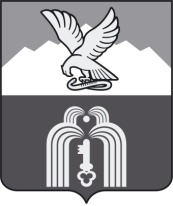 ИЗБИРАТЕЛЬНАЯ КОМИССИЯМуниципального образованияГОРОДА-КУРОРТА ПЯТИГОРСКАП О С Т А Н О В Л Е Н И Е22 сентября 2021 г.                                                                                    № 54/405г. ПятигорскО результатах выборов депутатов Думы города Пятигорска шестого созыва по многомандатному избирательному округу № 11В соответствии с протоколом №1избирательной комиссии муниципального образования города-курорта Пятигорска от 22 сентября 2021 года о результатах выборов по многомандатному избирательному округу № 11:в списки избирателей на момент окончания голосования включено 11 413 избирателей;в голосовании приняли участие 9 330 избирателя (82,0%);зарегистрированные кандидаты в депутаты Думы города Пятигорска шестого созыва по многомандатному избирательному округу № 11 получили соответственно количество голосов избирателей:Айрапетян Давид Валерьевич – 4 793;Воробей Игорь Александрович - 831;Геворкян Гаянэ Андреевна - 467;Золотухина Татьяна Анатольевна – 5 766;Колесов Евгений Викторович - 542;Михитарьянц Альберт Анатольевич - 595;Петровский Александр Денисович - 785;Цатурян Эдуард Владимирович - 713.Нарушений законодательства Российской Федерации о выборах при проведении голосования или установлении итогов голосования, не позволяющих с достоверностью определить результаты волеизъявления избирателей, установлено не было.В соответствии с постановлением избирательной комиссии муниципального образования города-курорта Пятигорска от 30 июня 2021 года № 22/86 «О возложении полномочий окружных избирательных комиссий многомандатных избирательных округов по выборам депутатов Думы города Пятигорска шестого созыва на избирательную комиссию муниципального образования города-курорта Пятигорска», статьей 70 Федерального закона «Об основных гарантиях избирательных прав и права на участие в референдуме граждан Российской Федерации,  Избирательная комиссия муниципального образования города-курорта ПятигорскаПОСТАНОВЛЯЕТ:1. Признать выборы депутатов Думы города Пятигорска шестого созыва по многомандатному избирательному округу № 11 состоявшимися и действительными.2. Признать избранными депутатами Думы города Пятигорска шестого созыва по многомандатному избирательному округу № 11 зарегистрированных кандидатов Айрапетяна Давида Валерьевича и Золотухину Татьяну Анатольевну, получивших наибольшее число голосов избирателей, принявших участие в голосовании.3. Направить копию настоящего постановления в избирательную комиссию Ставропольского края и в общественно-политическую газету «Пятигорская правда» для опубликования.Председатель                    						      М.В. Воронкин                                                          Секретарь									    Ю.Л. Пивоварова